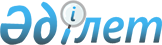 О предоставлении подъемного пособия и социальной поддержки для приобретения или строительства жилья специалистам в области здравоохранения, образования, социального обеспечения, культуры, спорта и агропромышленного комплекса, прибывшим для работы и проживания в сельские населенные пункты Жамбылского района Северо-Казахстанской области в 2015 году
					
			Утративший силу
			
			
		
					Решение маслихата Жамбылского района Северо-Казахстанской области от 31 марта 2015 года № 36/7. Зарегистрировано Департаментом юстиции Северо-Казахстанской области 23 апреля 2015 года № 3225. Утратило силу решением маслихата Жамбылского района Северо-Казахстанской области от 9 марта 2016 года N 46/15      Сноска. Утратило силу решением маслихата Жамбылского района Северо-Казахстанской области от 09.03.2016 N 46/15 (вводится в действие со дня подписания).

      В соответствии с пунктом 8 статьи 18 Закона Республики Казахстан от 8 июля 2005 года "О государственном регулировании развития агропромышленного комплекса и сельских территорий", постановлением Правительства Республики Казахстан от 18 февраля 2009 года № 183 "Об определении размеров предоставления мер социальной поддержки специалистам в области здравоохранения, образования, социального обеспечения, культуры, спорта и агропромышленного комплекса, прибывшим для работы и проживания в сельские населенные пункты", Жамбылский районный маслихат Северо-Казахстанской области РЕШИЛ:

      1. С учетом потребности, заявленной акимом Жамбылского района, специалистам в области здравоохранения, образования, социального обеспечения, культуры, спорта и агропромышленного комплекса, прибывшим для работы и проживания в сельские населенные пункты Жамбылского района Северо-Казахстанской области в 2015 году предоставить:

      1) подъемное пособие в сумме, равной семидесятикратному месячному расчетному показателю на момент подачи заявления;

      2) социальную поддержку для приобретения или строительства жилья - бюджетный кредит в сумме, не превышающей одну тысячу пятисоткратного размера месячного расчетного показателя на момент подачи заявления.

      2. Действие пункта 1 настоящего решения распространяется на ветеринарных специалистов ветеринарных пунктов, осуществляющих деятельность в области ветеринарии.

      3. Государственному учреждению "Отдел экономики и финансов Жамбылского района Северо-Казахстанской области" как уполномоченному органу по развитию сельских территорий принять меры по реализации настоящего решения.

      4. Настоящее решение вводится в действие по истечении десяти календарных дней после дня его первого официального опубликования и распространяется на отношения, возникшие с 1 января 2015 года.


					© 2012. РГП на ПХВ «Институт законодательства и правовой информации Республики Казахстан» Министерства юстиции Республики Казахстан
				
      Председатель
XXХVI очередной сессии
Жамбылского районного 
маслихата

Б.Мусабаев

      Секретарь 
Жамбылского районного 
маслихата

Б.Мусабаев
